                        Муниципальное  бюджетное    дошкольное  образовательное  учреждение                                     «Мещеряковский  детский  сад»    Сценарий спортивного досуга с родителями Воспитатель: Хисамова  Ф .А.                                    2013  год  сентябрьВедущий. Здравствуйте, дорогие гости! Мы рады приветствовать всех и взрослых и детей  на спортивном празднике «Счастливы вместе».В нашей группе есть свой символ - ромашка. Ромашка считается русским цветком и даже одним из символов России — не случайно желто–белые соцветия рисуют на глиняных горшках и матрешках, а также ромашка - символ  милой простоты и нежности, а главное - символ верности.Ведущий: Мы приглашаем принять участие в спортивном развлечение семьи наших воспитанников. Давайте поприветствуем наших участников.Ведущий: Сегодня эти дружные, веселые, находчивые семьи примут участие в соревнованиях. Для этого мы их заранее разделили на две команды. За участие в соревнованиях каждой команде будет вручаться лепесток от ромашки. Мы подведем итоги наших соревнований, а в завершении нашего праздника будут вручены подарки нашим участникам.1-й участник:Семья – это счастье, любовь и удача,                       Семья – это летом поездки на дачу. Семья – это праздник, семейные даты, Подарки, покупки, приятные траты. 2-й участник:Рождение детей, первый шаг, первый лепет, Мечты о хорошем, волнение и трепет. Семья – это труд, друг о друге забота, Семья – это много домашней работы. 3-й участник:Семья – это важно! Семья – это сложно! Но счастливо жить одному невозможно!4-й участник:Всегда будьте вместе, любовь берегите, Обиды и ссоры подальше гоните, Хочу, чтоб про нас говорили друзья: Какая хорошая Ваша семья! . ВоспитательКаждый день по утрамДелаем зарядкуТы вставай не ленисьВместе с нами, подтянисьВедущий: Заниматься физкультурой полезно, а веселой вдвойне. Каждая минута, посвященная спорту, продлевает жизнь человека на час, а веселому спорту на два. Не верите? Убедитесь сами. Итак, в добрый путь. Предлагаю считать наши семейные соревнования открытыми. Хочется пожелать командам успеха. Начинаем первое соревнование.1-й ребенок:А чтобы все побить рекордыИ о болезнях всех забыть,Со взрослыми вопросы спортаСегодня мы хотим решить!2-й ребенок:Папа, мама, словно дети,Сами ждут минуты этиИм на игры, право слова,Не хватает выходного.1. Конкурс «Собери ромашку» Инвентарь: мячи, обручи, корзинка с лепестками ромашки, определители, рейки. Участники – мамы и папы.Зажав между коленями мяч, перемещаемся до лежащего от линии старта обруча, кладет в него мяч, берет из корзины лепесток ромашки и возвращаемся к команде, передает эстафету, по окончании эстафеты необходимо собрать цветок из принесенных деталей.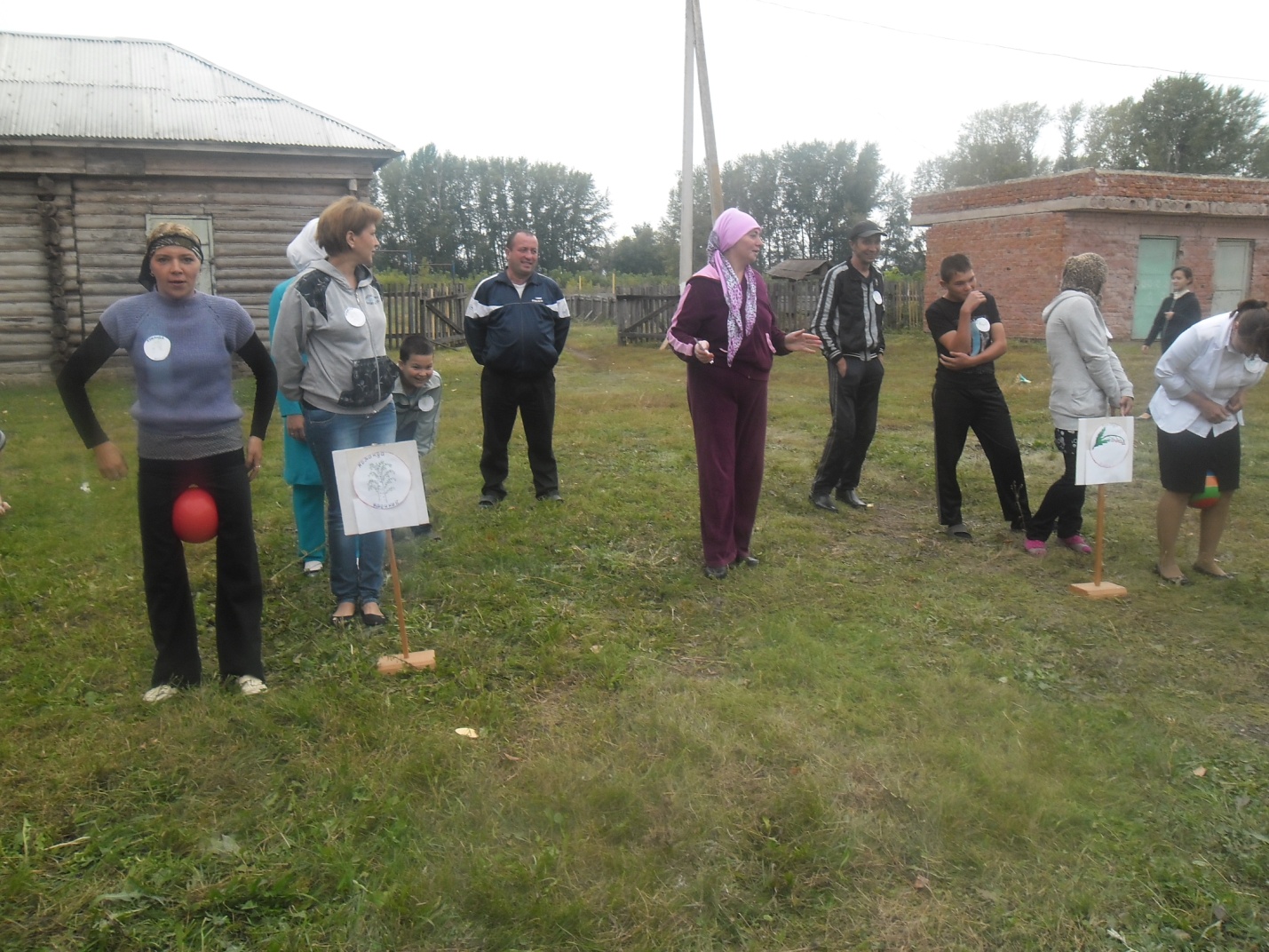 3-й ребенок:Дом, в котором мы живем,Это очень шумный дом.После разных дел с утраВ нем всегда идет игра!2. Конкурс «Волшебный обруч». Инвентарь: обруч, определители, рейки. Участники – вся семья.стоят команды и должны по очереди пролезть в обруч. Последний участник тоже пролазает в обруч и возвращает его первому участнику.4-й ребенок:Что за чудо – скок да скок! Гляньте, тронулся мешок!Эй, хватай его, ловите, Поскорей мешок держите!3. Конкурс «Мы  можем   все». Инвентарь: мешки, определители, рейки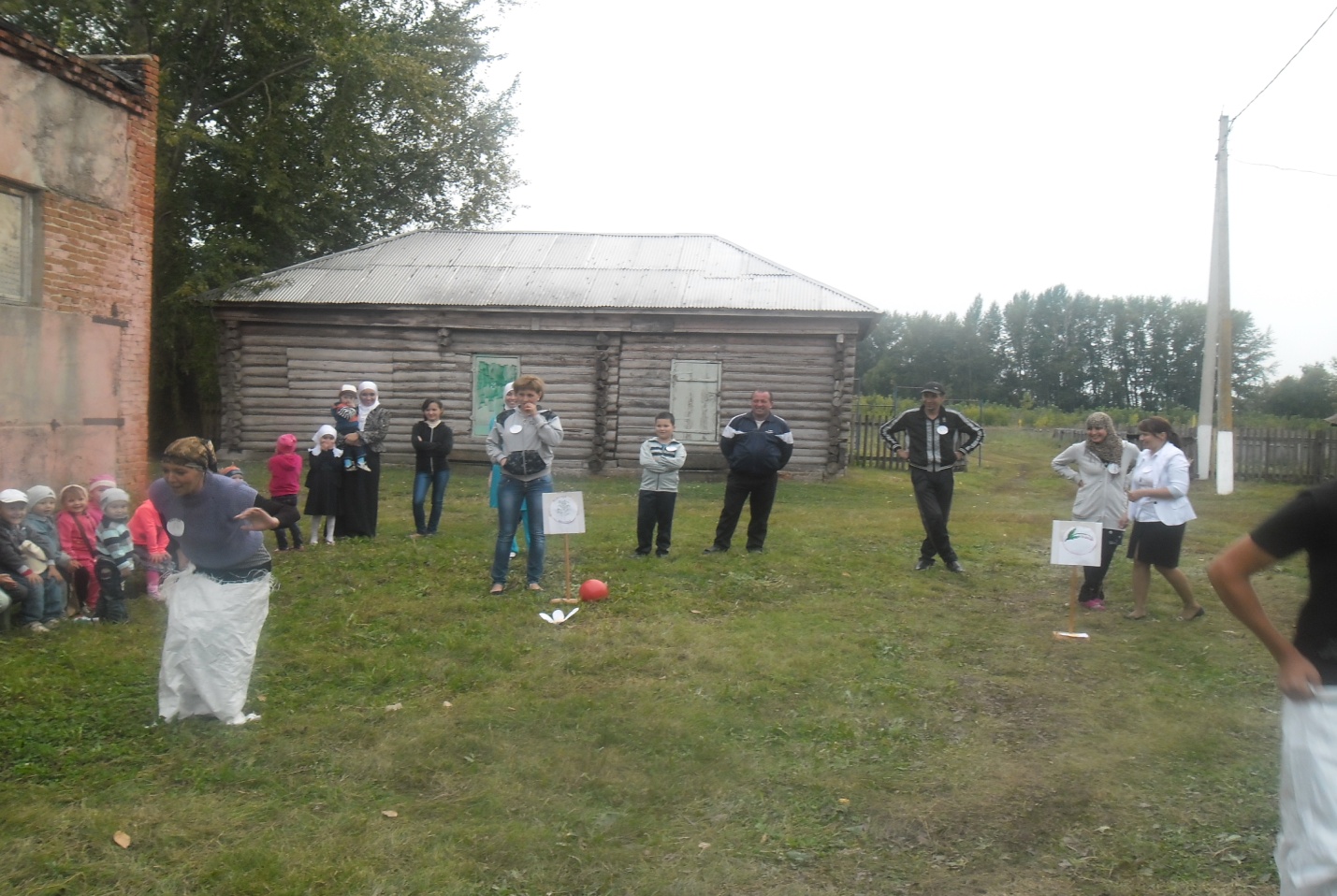 Участники строятся у стартовой линии в колонну и по свистку каждый участник команды прыгает в мешке до стойки и возвращается обратно.Ведущий. А теперь взрослые передохнут, а я буду загадывать загадки ребятам, а они их отгадывать.1. Кто не в шутку, а всерьёз                Нас забить научит гвоздь? Кто научит смелым быть? С велика упав, не ныть, И коленку расцарапав, Не реветь? Конечно, …(папа)2. Кто вас, дети, больше любит,Кто вас нежно так голyбитИ заботится о вас,Hе смыкая ночью глаз?       (Мама)4. Он трудился не от скуки,У него в мозолях руки,А теперь он стар и седМой родной, любимый ...       (дед)5. Я у мамы не один,У неё ещё есть сын,Рядом с ним я маловат,Для меня он — старший …(брат)6. Вот ведь дело - то какое…Нас не семеро, а трое:Папа, Мамочка и я,Но все вместе мы — …(семья)Ведущий:Семья – как много смысла в этом слове…Когда детишек хохот в доме,Так сразу хочется и жить,Творить, заботится, любить.Ведущий: Ну что же, передохнули, продолжаем дальше.5-й ребенок:А на празднике, друзья,Нам без игр никак нельзяБольше страсти, больше смеха,Пусть во всю идет потеха!!!4. Конкурс «Дружная семья». Инвентарь: обручи, воздушные шары, корзины, рейки, определители. Участники – мамы и папы.Необходимо в паре преодолеть дистанцию, перепрыгивая через положенные в ряд обручи, держась за руки, из корзины взять шар, зажав воздушный шар животами пронести его до старта и когда все шары будут перенесены, лопнуть их и найти в одном из шаров слово – СЕМЬЯ. Ведущая:Есть у нас одна игра,Вам понравится она,Выходите на площадку,Стройтесь дружно по порядку.Наших пап  и  мамВызываем на канат.5. Конкурс «Перетягивание каната». Инвентарь: канат, рейка. 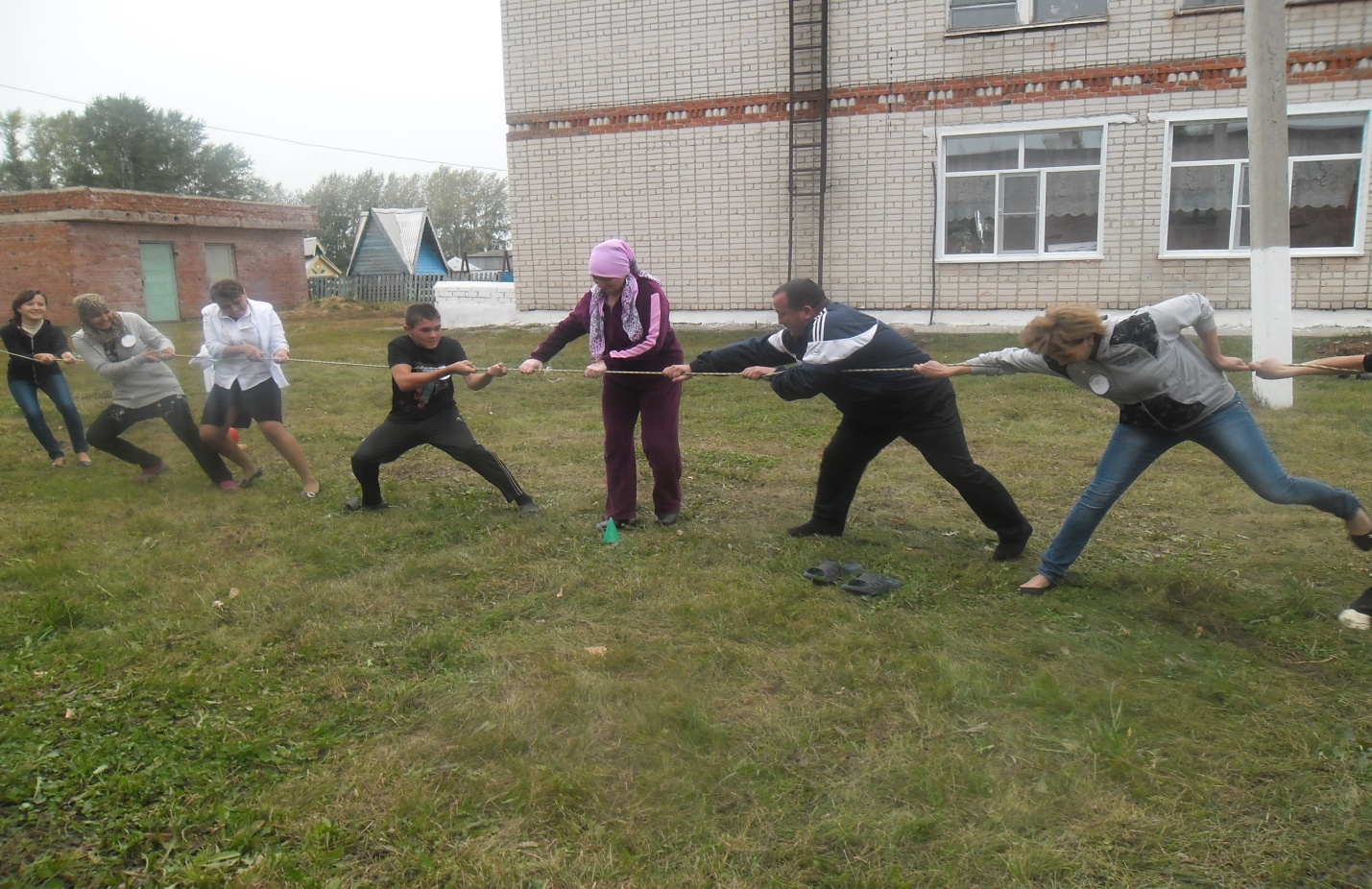 6. Конкурс «Палочка – выручалочка». Инвентарь гимнастические палки, рейки, определители. Участники – вся семья.Папа - первый участник садится сверху на палку, добегает до стойки, оббегает, возвращается, забирает следующего - маму и т.д.Ведущая:Молодцы! Молодцы!Быстро бегать – это всем привычно,С эстафетой справились отлично.Вы нас всех здесь покорили!Вы силу духа проявили!Ведущая. А теперь я приглашаю всех на веселый танец. И наших юных зрителей тоже приглашаем на дружный танец.Все участники и юные зрители танцуют танец под музыку. Раз, два, триВедущая:Последний вид соревнований,Мы завершили и сейчасИтог всех наших состязаний,Подводим дружно мы для вас.Инструктор:Сегодня проигравших нет,Есть просто лучшие из лучших.Пусть в каждом сердце дружбы свет,Зажжет поступков добрых лучик.Ведущая: Дорогие участники соревнований, что ж настало время подвести итоги нашего праздника. Лепестков команды набрали поровну, так что победила дружба в наших семьях. Мы искренне благодарим вас за вашу отзывчивость.Награждение и вручение подарков.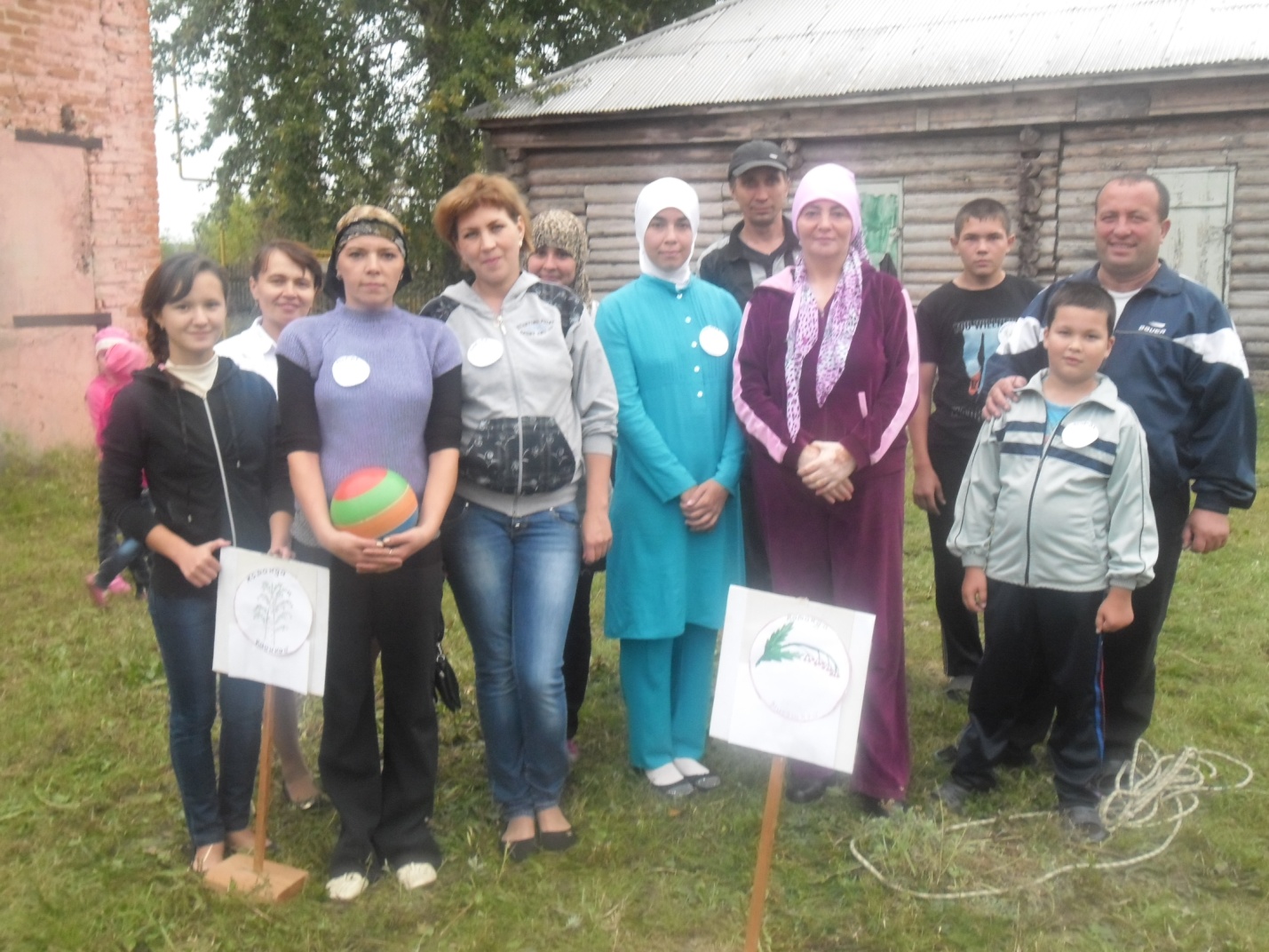 